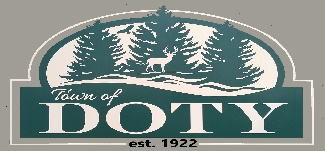 AGENDA - DOTY TOWN BOARD MEETINGTuesday, February 9th, 2021 – 7:00 p.m. – Doty Town HallCall to order. Roll call. Please silence or turn off cell phonesPledge of AllegianceFor Town Clerk – Does the Town Clerk certify that the requirements of the open meeting law have been met?Approve agenda and establish tonight’s “order of the day.”Review and approve minutes from Town of Doty Board meeting held 01/14/2021Presentation of the Treasurer’s Report.Acknowledgements/updates. Citizen Input – 3 minutes [sign up to speak; direct your input to an item(s) that appear on the agenda below].Business: Updates WRT atty interactions on encroachments and other itemsResolution for creation of Centennial CommitteeAcceptance of members to Centennial CommitteeLibrary ReportMAS – [Bob Gaie]Fire Department Report – [Bruce]CWPP – updateRoads report (Bob)Plowing on western roads and temporary “one way” designation for Saul Springs RdLong term solutions for snowmobile ROUTES on town roadsRecycling / waste report.Port a pottysignageCemetery report [Andy] Humane officer reportOCSO report7-town meeting reportMail and Meetings Approve payment of vouchersAdjournmentNOTE: Agenda items may or may not be taken up in the order listed.  Discussion and action may be taken on the listed issues.______________________Upcoming meetings Doty Town Board – 3/9//21, 7pm at town hallCentennial Committee – TBDCOVID testing – 2/16, 3/2 10am – 6pmPrimary Election – 2/16Blood Drive - @Doty Town Hall – March 24th, 2021 – 10 am to 3 pm (by appt: call Kristina @920-510-8273)